M E G H Í V Ó !  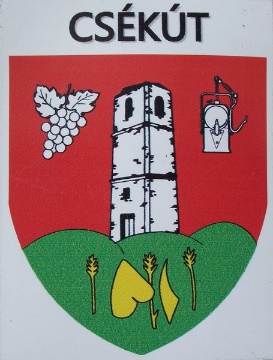 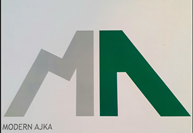 Retró zenei estreA Csékúti Baráti Kör tisztelettel és szeretettel meghív minden érdeklődőt Április 13-án szombat délután 4 órakor kezdődő„Egy dal, két változat,zenei barangolás a ’60-as években”című rendezvényéreA műsor házigazdája: SOMOGYI LÁSZLÓSomogyi László a gitárzene, az ötvenes, hatvanas évek retró zenéjének elkötelezettje, aki évek óta nagy sikerrel és lelkesedéssel szervezi a Hundows zenekar koncertjét az Ajkai VMK színháztermében, most elhozza hozzánk, Csékútra is zenei válogatását. 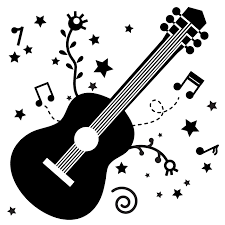 Az érdeklődők a retró zenei összeállítást a modern Ajka vetélkedőhöz kapcsolódóan hallgathatják meg a Csékúti Közösségi téren.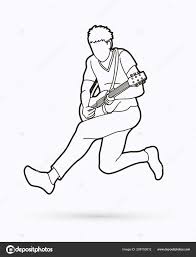 MINDEN ÉRDEKLŐDŐT SZERETETTEL VÁRUNK!